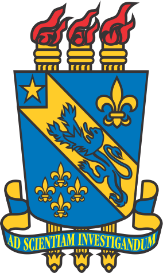 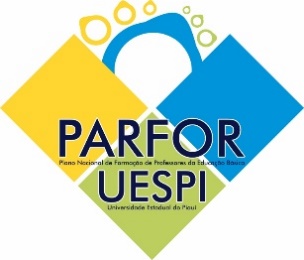 UNIVERSIDADE ESTADUAL DO PIAUÍ – UESPIPRÓ-REITORIA DE ENSINODE GRADUAÇÃO -PREGCOORDENAÇÃO GERAL DO PLANO NACIONAL DE FORMAÇÃO	DE PROFESSORES DA EDUCAÇÃO BÁSICA - PARFOR	AVALIAÇÃO DOCENTECAMPUS/NÚCLEO:CAMPUS/NÚCLEO:COORDENAÇÃO DO CURSO DECOORDENAÇÃO DO CURSO DECOORDENAÇÃO DO CURSO DEPeríodo LetivoPeríodo LetivoPROFESSOR(A):PROFESSOR(A):DISCIPLINA:Itens avaliadosItens avaliadosItens avaliadosAlternativasAlternativasAlternativasAlternativasAlternativasAlternativasAlternativasAlternativasAlternativasAlternativas1No início do semestre, o professor discutiu o plano de curso com os estudantes?No início do semestre, o professor discutiu o plano de curso com os estudantes?Sim, apenas no primeiro dia de aulaSim, e discutiu em outros momentosNão, apenas fez referência a eleNão discutiu, nem fez referência a eleNão apresentou2O cumprimento do conteúdo estabelecido no plano de curso foi:O cumprimento do conteúdo estabelecido no plano de curso foi:ExecenteBomRazoávelInsuficiênteNulo3Seu professor demonstrou domínio do conhecimento específico daárea/disciplina ministrada?Seu professor demonstrou domínio do conhecimento específico daárea/disciplina ministrada?ExecenteBomRazoávelInsuficiênteNulo4Que técnica de ensino o professor utilizou predominantemente?Que técnica de ensino o professor utilizou predominantemente?Aulas expositivas (só professor fala)Aulas expositivas e participativasAulas práticasTrabalho de grupo (sala de aula)Outras5Você foi solicitado a realizar atividades de pesquisa (bibliográfica ou de campo) como estratégia de aprendizagem nesta disciplina?Você foi solicitado a realizar atividades de pesquisa (bibliográfica ou de campo) como estratégia de aprendizagem nesta disciplina?Sim, várias vezesSim, mas poucas vezesSim, uma vezNenhuma vezNão sabe6A forma como o professor ensinou, proporcionou o aprendizado previsto para a disciplina foi:A forma como o professor ensinou, proporcionou o aprendizado previsto para a disciplina foi:ExecenteBomRazoávelInsuficiênteNulo7Qual a sua avaliação sobre a forma que o professor utiliza os materiaisdidáticos e/ou equipamentos eletrônicos (notebook, datashow, etc.) como recursos de apoio ao ensinoQual a sua avaliação sobre a forma que o professor utiliza os materiaisdidáticos e/ou equipamentos eletrônicos (notebook, datashow, etc.) como recursos de apoio ao ensinoBastante adequadaAdequadaParcialmente adequadaPouco adequadaInadequada8Que recursos didáticos o professor utilizou predominantemente?Que recursos didáticos o professor utilizou predominantemente?Quadro escolar,pincel e gizTextos, apostilas elivrosAudio visuaisSoftwareeducacionaisRecursosespecíficos da área9O professor chegava no horário previsto para o início da aula e ficava até o final?O professor chegava no horário previsto para o início da aula e ficava até o final?Chega no horário e fica até o finalChega no horário e só inicia c/ a maioria da turmaFrequentemente chega atrasadoChega no horário, mas raramente fica até o finalNem chega no horário nem fica até o final10Como você avalia o nível de exigência do professor nesta disciplina?Como você avalia o nível de exigência do professor nesta disciplina?Muito exigente e é assim que deve serMuito exigente,mas deve exigir menosExigente na medida certaPouco exigente e é assim que deve serPouco exigente,mas deve exigir mais11As atitudes do professor contribuíram para uma relação de respeito, cordialidade e integração, favorecendo o processo ensino aprendizagem?As atitudes do professor contribuíram para uma relação de respeito, cordialidade e integração, favorecendo o processo ensino aprendizagem?SempreQuase sempreÀs vezesRaramenteNunca12Na disciplina, você foi incentivado a participar, perguntar, discutir eexpressar suas ideias?Na disciplina, você foi incentivado a participar, perguntar, discutir eexpressar suas ideias?SempreQuase sempreÀs vezesRaramenteNunca13O seu professor movimentava-se adequadamente no espaço da sala de aula, gesticulando adequadamente?O seu professor movimentava-se adequadamente no espaço da sala de aula, gesticulando adequadamente?SempreQuase sempreÀs vezesRaramenteNunca14O seu professor usou estratégias para checar se sua mensagem estavasendo recebida (olhar, perguntas, resumos, etc)O seu professor usou estratégias para checar se sua mensagem estavasendo recebida (olhar, perguntas, resumos, etc)SempreQuase sempreÀs vezesRaramenteNunca15Além da prova escrita, que outro instrumento de avaliação o professordesta disciplina adotou predominantemente?Além da prova escrita, que outro instrumento de avaliação o professordesta disciplina adotou predominantemente?SeminárioProvas práticasTrabalho em grupoTrabalho individuaisRelatórios16O professor apresentou os resultados das avaliações no prazoestabelecido?O professor apresentou os resultados das avaliações no prazoestabelecido?SempreQuase sempreÀs vezesRaramenteNunca